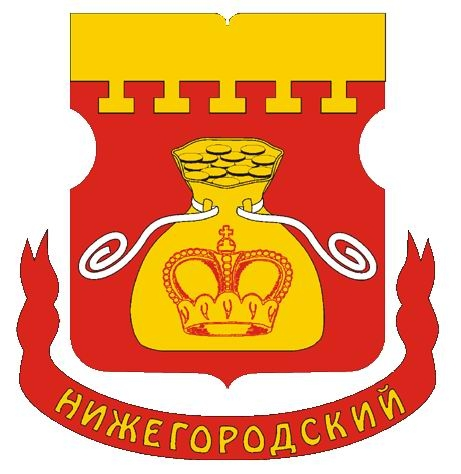 О Т Ч Е Тглавы управы Нижегородского района города Москвы Иванченко Валентины Алексеевны«Об итогах выполнения Программы комплексного развития района в 2017 году»на заседании Совета депутатов муниципального округа НижегородскийУважаемые депутаты, приглашенные руководители и жители района!Во исполнение закона города Москвы от 11.07.2012 г. № 39 «О наделении органов местного самоуправления муниципальных округов отдельными полномочиями города Москвы» и постановления Правительства города Москвы от 10.09.2012 г. № 474-ПП «О порядке ежегодного заслушивания Советами депутатов муниципальных округов отчета глав управ районов и информации руководителей городских организаций», сегодня вашему вниманию предлагается мой отчет, как главы управы Нижегородского района города Москвы «Об итогах выполнения Программы комплексного развития Нижегородского района в 2017 году».Деятельность управы включает в себя большое количество решаемых задач, основанных на реализации полномочий, возложенных на управу, как на орган исполнительной власти города Москвы. Подводя итоги прошедшего года, хочу выразить благодарность нашим депутатам и активным жителям, которые вложили свою лепту в решении вопросов, касающихся развития Нижегородского района, в решении самой главной задачи, поставленной перед нами Мэром Москвы – улучшений жизни москвичей. 6. Общественные советники главы управы            В декабре 2013 года по решению Мэра Москвы Сергея Собянина был создан институт Общественных советников для создания открытого диалога между властью и жителями города.       Главная цель института общественных советников – передача и сбор объективной информации обо  всем, что происходит и будет происходить в Москве. Это постоянный информационный поток: от органов управления к жителям, от жителей – к властям. В его ряды вошли старшие по многоквартирным домам, представители общественных организаций района, спортивные активисты, активные жители района. В настоящее время в Нижегородском районе успешно работают 217 Общественных советника главы управы.В 2017 году Общественные советники активно участвовали во всех встречах главы управы с населением,  в культурно-массовых и спортивных мероприятиях Нижегородского района.Общественные советники главы управы принимали участие в праздничных мероприятиях на Красной площади, посвящённых Дню города и Дню России, в торжественном концерте в День народного единства, в праздничном фестивале «Весна» посвященном присоединению Крыма.Для Общественных советников в Нижегородском районе:- устраиваются бесплатные экскурсии- предоставляются бесплатные билеты в театры, музеи, выставки- организованы бесплатные компьютерные курсы - организованы бесплатные курсы ораторского искусства- организованы бесплатные посещения досуговых учреждений района (фитнес, йога, танцы)          Важно отметить, что все программы комплексного развития Нижегородского района в 2017 году, включая и программы социально-экономического развития, были проведены в соответствии с утвержденными на заседаниях совета депутатов муниципального округа Нижегородское объемами и финансированием.          Во исполнение закона города Москвы от 11 июля 2012 года № 39 «О наделении органов местного самоуправления муниципальных округов в городе Москве отдельными полномочиями города Москвы», депутаты Совета депутатов активно осуществляли не только контроль за ходом работ и принимали участие в их приемке, а также активно встречались с жителями, отстаивали их интересы и разрешали конфликтные ситуации.  Основные характеристики района не подверглись значительным изменениям в 2017 году. Справочно:Площадь территории Нижегородского  района составляет 757,4 га Жилой фонд района составляет 184 строения,  в основном, это строения 1930-1960 годов. В состав жилого фонда района входят 179 многоквартирных домов, в том числе 3 дома ТСЖ на самоуправлении и 2 общежития.На территории проживает более 44 тыс. человек. Трудоспособное население-31,7тыс.чел. Количество несовершеннолетних, зарегистрированных  на территории района-6,4тыс.чел.Результаты выполнения комплексной программы района в 2017 году 1. Результаты проведенной работы управы Нижегородского района в сфере благоустройства и жилищно-коммунального хозяйства, праздничного оформления В 2017 году продолжена работа по выполнению программ по следующим направлениям: - благоустройство дворовых территорий; - проведение капитального ремонта многоквартирных домов; - ремонт подъездов многоквартирных домов; - содержание и уборка дворовых территорий; 1.1. Благоустройство дворовых территорий, создание новых машиномест, выборочный капитальный ремонт многоквартирных домов, ремонт подъездов, замена лифтов В рамках реализации постановления Правительства Москвы № 849-ПП «О стимулировании управ районов города Москвы» в 2017 году были выполнены работы по благоустройству 14-ти дворовых территорий и 1 объекта образования:  Нижегородская ул., д.84 корп.1,- Ремонт асфальтовых покрытий (кв.м.) – 2574 кв.м.-МАФ (ед.) – 16ед.- устройство бортового камня (кв.м.) - 612- устройство резинового покрытия, (кв.м.) – 156 кв.м.- Ремонт газона (кв.м) – 675,8 кв.м.- обустройство контейнерной площадки (ед.) – 1 - Устройство опор освещения (ед.) –6 2) Рогожский поселок, д.1, 3, 5, 7:      - Ремонт асфальтовых покрытий (кв.м.) - 1700      - Замена бортового камня (п.м.) - 612      - ремонт контейнерной площадки (ед.) – 1.       - МАФ (ед.) - 17      - устройство резинового покрытия, (кв.м.) - 48      - устройство дорожек из брусчатки (кв.м.) – 323      - Ремонт газона (кв.м) – 1814      - Устройство опор освещения (ед.) – 4.3) 3-я Карачаровская ул., д.12, корп.1:       - Ремонт асфальтовых покрытий (кв.м.) – 800      - МАФ (ед.) - 24      - устройство резинового покрытия, (кв.м.) – 495      - Ремонт газона (кв.м) – 350       - Устройство опор освещения (ед.) – 4.4) 3-я Карачаровская ул., д.14 к.1, 2-я Карачаровская ул., д.6/16:      - Ремонт асфальтовых покрытий (кв.м.) – 486       - Ремонт контейнерной площадки (ед.) – 2       -  МАФ (ед.) - 16      - устройство резинового покрытия, (кв.м.) – 505      - устройство дорожек из брусчатки (кв.м.) – 67      - ремонт газона (кв.м) –  539.5) 3-я Карачаровская  ул., д.2 корп.1:       -  Ремонт асфальтовых покрытий (кв.м.) –498      -  Ремонт контейнерной площадки (ед.) – 1       -  МАФ – 20       - устройство резинового покрытия, (кв.м.) – 371      - устройство дорожек из брусчатки (кв.м.) – 3406) 3-я Карачаровская, д.4 корп.1:       -  Ремонт асфальтовых покрытий (кв.м.) – 500       -  Ремонт контейнерной площадки (ед.) – 1      -  МАФ (ед.)  –  16       - устройство резинового покрытия (кв.м.) – 360      - устройство дорожек из брусчатки (кв.м.) – 150       - Ремонт газона (кв.м) – 717         7) Нижегородская ул., д. 72/2, ул. Новохохловская, д. 4             - ремонт асфальтобетонного покрытия (кв.м.) – 326,4             - ремонт газона (кв.м.) – 1210              - ремонт контейнерной площадки (ед.) – 1             - установка газонного ограждения (п/м) – 130              - установка МАФ (ед.) – 8        8) Перовское шоссе, д. 6:             -  ремонт асфальтобетонного покрытия (кв.м.) – 323              - реконструкция контейнерной площадки (ед.) – 1              - установка МАФ (ед.) – 3        9) Нижегородская ул., д. 94. корп. 1           - ремонт асфальтобетонного покрытия (кв.м.)– 402,1           - установка МАФ (ед.) – 6          10) Перовское шоссе, д. 10, корп. 1         - ремонт асфальтобетонного покрытия (кв.м.) – 316          - установка МАФ (ед.) – 3          11) Бронницкая ул., д. 6          - ремонт асфальтобетонного покрытия (кв.м.)  – 340        12) Бронницкая ул., д. 8/9          - ремонт асфальтобетонного покрытия (кв.м.) – 346        13) Подъемная ул., д. 1          - ремонт асфальтобетонного покрытия (кв.м.) – 423           - обустройство контейнерной площадки (ед.) – 1         14) Нижегородская ул.. д. 78, корп. 2          - ремонт асфальтобетонного покрытия (кв.м.) – 303,5           - обустройство контейнерной площадки (ед.) – 1           - установка МАФ (ед.) – 6           Благоустройство территории школы Нижегородская ул., д. 67  (ГБОУ города Москвы школа № 1222 имени Маршала Советского Союза И. Х. Баграмяна Школьное отделение    № 2):         - ремонт асфальтобетонного покрытия – 2145 кв.м.         - ремонт спортивной площадки с устройством полиуретанового покрытия – 742 кв.м.         - Устройство площадок с полиуретановым покрытием – 386 кв.м.         - Установка МАФ – 42 шт.         - Ремонт газона – 917 кв.м.         - Замена ограждения с облицовкой поликарбоната – 483 п/м.Согласно постановлению Правительства Москвы от 29.12.2014 №832-ПП «О региональной программе капитального ремонта общего имущества в многоквартирных домах на территории города Москвы», на территории Нижегородского района выполнены работы по замене отдельных инженерных коммуникаций и ремонту конструкций по следующим адресам:ул. 3-я Карачаровская д. 8 кор. 2ул. 3-я Карачаровская д. 6 кор. 1ул. 3-я Карачаровская д. 2 кор. 1ул. 3-я Карачаровская д. 12 кор. 1ул. Нижегородская д. 61ул. Нижегородская д. 88 кор.2ул. 3-я Карачаровская д. 9 кор. 2ул. Нижегородская д. 84ул. 3-я Карачаровская д. 4 кор. 1ул. 3-я Карачаровская д. 14 кор. 1ш. Фрезер д. 5/1 (электрика)ш. Перовское д. 10 кор. 2ул. Верхняя Хохловка д. 39/47 (кровля)ул. 3-я Карачаровская д. 9 кор. 3 (лифты)1.2. Содержание и уборка территории (уборка снега), контейнерных площадок Содержание и уборка дворовых территорий, а также контейнерных площадок проводиться в соответствие с регламентом по санитарному содержанию дворовых территорий. Зимняя уборка дворов и внутриквартальных проездов производится на основании регламента, утвержденного Департаментом ЖКХиБ г. Москвы от 31.05.2011 №05-14-324/1. Она включает в себя подметание и сдвигание снега, устранение скользкости, а также удаление снега и снежно-ледяных образований. Работа по вывозу снега с дворовых территорий Нижегородского района организована следующим образом:Снег с дворовых территорий транспортируется на объект дорожного хозяйства для его дальнейшего вывоза и утилизации. В связи с обильными снегопадами 2016-2017 года совместно с ГБУ «Автомобильные дороги ЮВАО» проводился вывоз и транспортировка снега. В условиях обильного снегопада и при достижении уровня снежного покрова 80 см и более в соответствии с регламентом ручной и механизированной уборки, снег транспортируется с газонной части дворовой территории. Производится уборка и очистка контейнерных площадок от снега, наледи, посторонних предметов, мусора (восстановление или замена металлических частей площадок в случае их повреждения). Обследования санитарного и технического состояния дворовой территории проводятся ежедневно, в ходе которых оценивается качество выполнения порученных работ, составляются акты по результатам обследования и проверок. В случае выявления выполнения работ с нарушением технологического процесса или выполнения работ с ненадлежащим качеством приглашается на место выполнения работ представитель административно-технической инспекции. Если инспектор ОАТИ установит факт выполнения работ ненадлежащего качества, применение материалов ненадлежащего качества, подрядчик обязуется в течение 3-х дней устранить выявленные нарушения. В случае не устранения недостатков к подрядчику применяются штрафные санкции по каждому выявленному нарушению, указанному в техническом задании и по каждому адресу, указанному в титульном списке по уборочной площади. Производится проведение функциональных осмотров детских площадок для проверки исправности и устойчивости игрового оборудования и покрытия детских площадок, выявления износа элементов, соответствия требованиям безопасности конструкций и ведения журнала учета. Незамедлительно устраняются при обнаружении очевидных неисправностей и посторонних предметов, представляющих опасности, вызванные пользованием оборудованием, климатическими условиями и актами вандализма. В настоящее время в Москве действует Программа централизованного сбора отходов, предусматривающая, в том числе, и раздельный сбор отходов. В настоящее время селективный сбор отходов в жилом секторе Нижегородского района не внедрен. Но при определенной инициативе объединений жителей многоквартирных домов вопрос приоритетности раздельного сбора отходов может быть рассмотрен. 1.3. Установка опор наружного освещения В 2017 году на территории района выполнены  работы по устройству 24 опор наружного освещения, по адресам:        - Перовское шоссе, д. 2с 18-д.2с.13         - Новохохловская ул., д. 7        - 3-я Карачаровская ул., д. 10, корп. 2, д. 12, корп. 2, д. 14, корп. 2, 2-я Карачаровская ул., д. 8.        - 3-я Карачаровская ул., д. 6, корп. 2, д. 8, корп. 21.5. Подготовка Нижегородского района к осеннее-зимнему периоду 2017-2018 гг. В соответствии с распоряжением управы Нижегородского района «О подготовке жилого и нежилого фонда Нижегородского района города Москвы к зимней эксплуатации 2017-2018 гг.» еженедельно проводились тепловые комиссии управы. В 2017 году во всех жилых домах, объектах социальной сферы, предприятиях промышленности и потребительского рынка проводилась сезонная подготовка к отопительному сезону 2017-2018 гг. с завершением подготовительных работ до 25.08.2017 и оформлением на жилые дома паспортов готовности к работе в осенне-зимний период. При проведении осмотров многоквартирных домов особое внимание обращается на выявления неисправностей теплового контура подъездов, чердаков и подвалов, не герметичности инженерных коммуникаций, захламления лестничных клеток, подвалов и чердаков, неисправности кровли и водостока. В соответствии с утвержденным планом-графиком подготовки жилищного фонда района к зимней эксплуатации подготовлены все многоквартирные дома района и приняты комиссией с участием представителей ПАО «МОЭК» и инспекции жилищного надзора по ЮВАО города Москвы с оформлением паспортов, установленных нормативом по эксплуатации жилищного фонда ЖНМ-2004/1. 1.6. Работа с управляющими организациями по обеспечению содержания жилищного фонда, содержание общедомового оборудования. Жилой фонд района, в настоящее время, находится в управлении следующих организаций: - ГБУ «Жилищник Нижегородского района» - 178 домов - ООО «УК «ПОБЕДА» -  1 общежитие- прочие (в т. ч. ТСЖ на самоуправлении, общежития) – 5 жилых строенийРабота по обеспечению и содержанию жилищного фонда, общедомового оборудования, проводилась согласно нормативам города Москвы. По вопросам обеспечения содержания жилищного фонда и общедомового оборудования Управой района с управляющими компаниями регулярно проводится: 1. Еженедельно проводились оперативные совещания у главы управы по текущим вопросам. 2. Ежедневные объезды территории, в ходе которых фиксируются выявленные нарушения. 1.7. Работа по контролю за состоянием подвалов, чердаков, подъездов, выселенных и полувыселенных домов Профилактические меры, направленные на предупреждение террористической деятельности на территории Нижегородского района города Москвы, проводятся в соответствии Указом Мэра Москвы от 21 мая 2007г. № 25-УМ «О системе антитеррористической деятельности в городе Москве» и требованиями нормативных документов Правительства Москвы и федеральных законов Российской Федерации. В соответствии с данными документами издано распоряжение управы Нижегородского района от 20.04.2011г. № 48 «О системе антитеррористической деятельности в Нижегородском районе города Москвы».Согласно утвержденного плана работы Антитеррористической комиссии Нижегородского района осуществляются регулярные проверки состояния антитеррористической защищенности жилого фонда, в том числе проверки подвальных и чердачных помещений жилых домов, пустующих помещений с целью выявления мест сбора лиц без определенного места жительства и беспризорных детей, пресечения условий возникновения пожаров и пр. В целях пожарной безопасности в постоянном режиме проводятся мероприятия по опечатыванию чердаков и подвалов. По состоянию на начало 2018 года представителями ОМВД России по Нижегородскому району, ГБУ «Жилищник Нижегородского района», ОПОП Нижегородского района, эксплуатирующих организаций проведены проверки исправности запорных устройств, кодовых замков, систем видеонаблюдения и домофонов в подъездах жилых домов, опечатывания чердачных, подвальных помещений и мусоросборников. Проведена проверка всего жилого и нежилого фондов на предмет выявления незаконной сдачи в поднаем, аренду встроенно-пристроенных помещений, подвалов и чердаков.Отселенных и частично отселенных жилых строений на территории района нет.1.8. Работа с собственниками помещений в многоквартирных домах. Управа района организует проведение информационно-разъяснительной работы с собственниками помещений в многоквартирных домах по вопросам, связанным с реализацией их прав и обязанностей, установленных Гражданским и Жилищным кодексами РФ. Проводятся еженедельные приемы населения, рабочие группы по вопросам жилищно-коммунального хозяйства, на которых совместно с жителями обсуждаются волнующие их проблемы. В случае обращения собственников помещений многоквартирных домов, расположенных на территории Нижегородского района, в 2017 году оказывалась всяческая помощь в проведении общих собраний по вопросам, связанным с выбором управляющей организации ГБУ «Жилищник Нижегородского района», с выбором совета многоквартирного дома, проведении капитального ремонта. Оказана помощь в проведении собраний, связанных с установкой ограждающих устройств на придомовой территории многоквартирных домов, пользовании общим имуществом и т.д.). В соответствии с п. 3.1.13. постановления Правительства Москвы от 24.04.2007 N299-ПП "О мерах по приведению системы управления многоквартирными домами в городе Москве в соответствие с Жилищным кодексом Российской Федерации" с 1 января 2008 г. ГКУ ИС районов являются администраторами доходов платежей услуги ЖКХ. В целях сокращения задолженности жителей Нижегородского района за услуги ЖКХ и поступления в бюджет города Москвы указанных средств, в настоящее время юридическим отделом ГКУ «ИС Нижегородского района» и ГБУ «Жилищник Нижегородского района «проводятся мероприятия по сокращению задолженности по оплате за пользование жилым помещением.       В 2017 проведен следующий комплекс мер: 	- на информационных стендах в подъездах МКД размещены объявления о необходимости оплаты задолженности у жителей, - обзвон неплательщиков, - разнос уведомлений о задолженности по почтовым ящикам, - подготовка документов для подачи исковых заявлений в суд. - Подготовка документов и ограничение водоотведение.1.9. О работе в сфере гаражно-стояночного хозяйстваВ соответствии с Транспортной стратегией Российской Федерации на период до 2030 года, утвержденной Распоряжением Правительства РФ от 22.11.2008 № 1734-р в рамках проекта «Развитие железнодорожной инфраструктуры Московской железной дороги на Горьковском направлении. IV главный путь Москва – Пассажирская – Курская - Железнодорожная» проведены работы по частичному освобождению земельного участка от размещенных гаражных объектов автостоянки №92 по адресу: Рязанский проспект, вл.7.	В рамках данной программы в 2017 году демонтировано 135 гаражных боксов на указанной автостоянке. В соответствии с постановлением Правительства Москвы от 09.03.2011г. №63-ПП «Об утверждении Положения о порядке осуществления денежной компенсации владельцам сносимых индивидуальных гаражей при освобождении территорий города Москвы», ОАО «РЖД» филиал ДКРС-Москва, владельцам выплачена денежная компенсация в полном объеме.1.10. О работе с БРТСС 1 октября 2014 года начало действовать Постановление Правительства Москвы №569-ПП «О порядке выявления, перемещения, временного хранения и утилизации брошенных, в том числе разукомплектованных транспортных средств в городе Москве». В настоящее время работа по выявлению БРТС ведется в рамках указанного постановления. За 2017 год с территории района перемещено на спец. стоянку 16 транспортных средства с признаками БРТС.  В настоящее  время ведётся работа по установлению владельцев БРТС и судебная практика по обращению БРТС, находящихся на хранении более 3-х месяцев, в собственность города Москвы для последующей утилизации. 1.11. О работе в сфере безопасности дорожного движенияНа основании обращений граждан и депутатов МС управа района регулярно выступает с предложениями по организации дорожного движения на улично-дорожной сети на заседаниях Окружной комиссии по безопасности дорожного движения префектуры ЮВАО. Подготавливается полный пакет документов, составляются акты с представителями УГИБДД по ЮВАО, ЦОДД и др., для рассмотрения целесообразности и возможности проведения различных мероприятий (установка знаков приоритета, запрещающих, устройства искусственных дорожных неровностей и др.). 1.12. Праздничное оформление, вывешивание государственных флагов РФ и флагов города Москвы Управа района доводит до сведения руководителей предприятий торговли и услуг, предприятий и организаций, расположенных на территории района, что праздничное и тематическое оформление территории города Москвы в дни государственных праздников обеспечивается в соответствии с постановлением Правительства Москвы от 11 сентября 2007 г. N 801-ПП «Об оформлении города Москвы в праздничные, памятные дни, дни проведения торжественных и иных мероприятий». Готовность праздничного оформления для предприятий потребительского рынка и услуг, учреждений и предприятий, подведомственных городским структурам, устанавливается за 10 дней до праздничной даты. В праздничные дни осуществляется единый порядок вывешивания Государственного флага Российской Федерации и флага города Москвы: - монтаж обеспечивается до 18.00 в день, предшествующий праздничному дню; - демонтаж - до 9.00 на следующий день после даты праздника. Основной целью праздничного оформления являлось создание положительного эмоционального настроения у жителей и гостей столицы, гармоничное сочетание праздничных конструкций и элементов с городской средой. Управа района координировала и обеспечивала работу по-праздничному и тематическому оформлению подведомственных организаций и предприятий в соответствии с городской Концепцией праздничного оформления Москвы. Объектами праздничного оформления служили территории улиц, фасады зданий, витрины объектов потребительского рынка и услуг, промышленных предприятий, банков, автозаправочных станций, организаций различных форм собственности, в том числе учреждений образования, культуры, здравоохранения, физической культуры и спорта, и прилегающие к ним территории. 2. Сфера градостроительной деятельности, предотвращения и противодействия самовольному строительству 2.1. Строительство и реконструкция объектов На территории Нижегородского района в 2017 году: Строительство станции «ул. Нижегородская» Кожуховской линии метрополитена в соответствии с постановлением Правительства Москвы от 4 мая 2012года №194-ПП «Об утверждении Перечня объектов перспективного строительства Московского метрополитена в 2012-2020гг. Планируемое расположение - на пересечении Рязанского проспекта с Малым кольцом Московской железной дороги, с двумя подземными вестибюлями и выходами на обе стороны Рязанского проспекта и к проектируемому ТПУ на основе новых остановочных пунктов на МКЖД  и Горьковском направлении МЖД. В настоящее время строительство выполнено на 35%. Срок ввода станции в эксплуатацию (2-я очередь) -  III квартал 2019 года.Строительство жилого квартала SREDA на территории бывшего завода Карачаровского механического завода. В настоящее время завершено строительство 6 жилых домов первой очереди. Ведется внутренняя отделка помещений и подготовка строительной документации Срок ввода в эксплуатацию комплекса первой очереди – II квартал 2018 года.Строительство транспортно – пересадочного узла «Рязанская» в рамках реконструкции Московской кольцевой железной дорогиРеконструкция Рязанского проспекта от Садового кольца до границ с Московской областью Основной комплекс строительных работ завершен. В I квартале 2018 года запланирован ввод в эксплуатацию разворотной эстакады для автомобильного движения по адресу: Рязанский пр-т, вл.2. Также ведется оформление документации для передачи вновь построенных объектов на баланс обслуживающих организаций.)2.2. Пресечение самовольного строительства и незаконно размещенных объектах на земельных участках На Окружной комиссии по пресечению самовольного строительства на территории ЮВАО в 2017 году рассмотрены объекты Нижегородского района по 12 адресам. Все 12 объектов – самовольно возведенные некапитальные строения, работа по которым осуществляется в соответствии с постановлением Правительства Москвы от 02.11.2012 №614-ПП «Об утверждении Положения о взаимодействии органов исполнительной власти города Москвы при организации работы по освобождению земельных участков от незаконно размещенных на них объектов, не являющихся объектами капитального строительства, в том числе осуществлению демонтажа и (или) перемещения таких объектов». По некапитальным объектам самовольного строительства: - приняты решения на ОК префектуры ЮВАО о принудительном сносе во внесудебном порядке по 12 адресам с объектами самовольного строительства, из которых 12 объектов демонтированы; По капитальным объектам самовольного строительства, обладающими признаками самовольного строительства, работа осуществляется в соответствии с постановлением Правительства Москвы от 11 декабря 2013 года № 819-ПП. Направлена информация в Госинспекцию по недвижимости по 36 объектам. Включено в приложение 2 ППМ № 819-ПП 16 объектов, по этим объектам претензионно-исковую работу осуществляет Департамент городского имущества города Москвы. Включенные в приложение 3 объекты в количестве 20 единиц. Демонтированы силами ГБУ «Автомобильные дороги ЮВАО» - 10 единиц, демонтированы силами пользователя – 6 единиц, находятся в работе (осуществляется демонтаж) по 4 объектам.2.3. Выявление освободившейся жилой площади, самовольно занятой жилой площади Ведется постоянная работа по выявлению не декларируемой сдачи жилья в наем. Управой района совместно с представителями ОПОП и уполномоченными участковыми полиции в ежедневном режиме совершаются обходы, в ходе которых выявляются квартиры, в которых проживают незарегистрированные граждане, о чем данные заносятся в СИВ ОПОП и направляются в Инспекцию Федеральной налоговой службы (ИФНС). Распоряжение освободившейся жилой площади находится в ведении Департамента городского имущества города Москвы.3. Сфера социальной политики В соответствии с программой социального развития Нижегородского района в 2017 году работа управы в сфере социальной политики была направлена на улучшение социально-экономических условий жизни инвалидов, ветеранов Великой Отечественной войны, а также социально-незащищенных жителей Нижегородского района. Особое внимание уделено празднованию 72-летия Победы в Великой Отечественной войне 1941-1945 гг. управой района разработан план основных мероприятий, посвященных юбилейным, памятным событиям Великой Отечественной войны 1941-1945 гг. на 2017 год, согласно которому, социальными службами района проведен мониторинг уровня социальной поддержки и индивидуальных потребностей ветеранов ВОВ. В ходе мониторинга выявлена нуждаемость в различных видах социальной помощи. Все потребности ветеранов на 2017 год были своевременно удовлетворены.Приоритетные направления работы в 2017 году: 3.1. Оказание адресной социальной помощи ветеранам и участникам Великой Отечественной войны: Оказана материальная помощь на оплату дорогостоящей операции и медицинских услуг: ВВОВ – 2 чел., вдова ИВОВ – 1 чел., несовершеннолетние узники концлагерей – 1 чел., жители блокадного Ленинграда – 1 чел., репрессированные – 1 чел. на сумму 100 тыс. руб. К каждой памятной дате организованы благотворительные обеды для 150 ветеранов. В январе 2017 г. для блокадников Ленинграда, жителей Нижегородского района, были организованы благотворительные мероприятия на базе Совета ветеранов и ГБУ ЦДС «Кругозор». К пасхе ветераны войны получили 500 куличей на сумму 25 тыс. руб.В рамках празднования Дня защитника Отечества, Международного женского дня 8 марта, Дня Победы, Дня города, Дня старшего поколения ветеранам, инвалидам и участникам войны  вручены памятные подарки (постельное белье) в количестве 200 шт. В 2017 году управой выполнены работы по ремонту квартир и замене сантехники в 9 квартир ветеранов Великой Отечественной войны из 9 заявленных на сумму 1 085 127,5 тыс. руб.Во исполнение Указа Президента РФ с 12 июня 2012 года с 01 января по 31 декабря 2017 года вручены персональные поздравления 66 юбилярам-ветеранам ВОВ; 3.2. Поддержка Совета ветеранов Нижегородского района и первичных ветеранских организаций в выполнении уставной деятельности: В оперативном управлении управы района находятся 3 помещения, которые используются под работу Совета ветеранов. В 2017 году для организации работы  Совета ветеранов:- произведена оплата телефонной связи на сумму 15 000 руб.- произведена оплата коммунальных услуг (в том числе вывоз ТБО) на сумму 284994,55 руб.- организация выездной экскурсии «Фестиваль исторических клубов «Российскому флоту быть!» в на сумму – 100 000 руб.3.3. Проведение торжественных и мемориальных мероприятий: - в январе-феврале в рамках Месячника военно-патриотического воспитания допризывной молодёжи на базе образовательных учреждений района были организованы Уроки Мужества, с выступлениями участников Великой Отечественной войны; А также выставки тематической экспозиции «Полководцы ВОВ», беседы об истории праздника, факты из жизни и деятельности великих полководцев Руси в разные периоды в истории, поздравление мальчиков с праздником, конкурсы.- 16 февраля организована мемориально-патронатная акция, посвященная Дню защитника Отечества и Дню памяти россиян, исполнявших служебный долг за пределами Отечества- 22 февраля на базе НКО РДМО «Центра всестилевых единоборств» по адресу 3-я Карачаровская, д. 6, к. 2 организовано спортивное мероприятие Внутреннее соревнование по пауэрлифтингу (жим лежа), посвященное Дню защитника Отечества.- 5 марта на базе ГБУ ЦДС «Кругозор» по адресу Рязанский проспект, д. 31 состоялось досуговое мероприятие интерактивная досугово-развлекательная программа «СуперМама», посвященная Международному женскому дню 8 марта- 11 марта ГБУ ЦДС «Кругозор» организовано досуговое интерактивное мероприятие «Техно Масленица 2017» - с 3 по 10 апреля на базе некоммерческой организации Центра всестилевых единоборств состоялся Конкурс рисунков, посвященных Дню космонавтики.- 28 апреля на базе некоммерческой организации Центра всестилевых единоборств также состоялся Конкурс рисунков, посвященных посвященный 72 годовщине Победы в Великой Отечественной войне 1941-1945 гг.- Также в апреле молодежными организациями состоялись акции по уборке всех памятников и мемориальных досок располагающихся на территории района.- 1 мая жители Нижегородского района города Москвы приняли участие в Параде, посвященном празднику весны и труда.- 4 мая управой района совместно с Советом депутатов, ветеранскими организациями и молодёжью организована ежегодная акция «Свеча памяти», посвящённая памяти павших с зажжением более 500 свечей и возложением венков, цветов к мемориалу памяти.-  12 мая управой района совместно с Советом депутатов, ветеранскими организациями и молодёжью организована ежегодная акция «Вахта памяти» около братских захоронений на Рогожском кладбище;- 3 июня ГБУ ЦДС «Кругозор» организовано досуговое культурно-познавательное мероприятие «Планетарий» посвященное Международному дню защиты детей;- 8 июня ГБУ ЦДС «Кругозор» организовано спортивное мероприятие Летний турнир по футболу «Жаркий мяч», посвященный Дню России и Дню молодежи;- 16 июня ГБУ ЦДС «Кругозор»  проведено досуговое мероприятие, посвященное празднованию Дня России.- 24 июня в соответствии с планом основных мероприятий района, посвященных Дню памяти и скорби, ГБУ ЦДС «Кругозор» совместно с Советом ветеранов района проведен Творческий Мастер-класс по декору фоторамки «Фотографии победителей»; - 3 июля ГБУ ЦДС «Кругозор» проведено досуговое мероприятие мастер-класс «Моя планета» в рамках года Экологии в России. - 7 июля  проведено досуговое мероприятие, посвященное празднованию Дня семьи, любви и верности по адресу Перовское шоссе, вл. 25-27 .- 22 августа ГБУ ЦДС «Кругозор» организовано культурно-досуговое мероприятие, приуроченное ко Дню Флага России- 4 сентября на базе ГБУ ЦДС «Кругозор» по адресу ул. Нижегородская, д. 106, к. 1 состоялся творческий тренинг «Миру Мир!», приуроченный ко Дню борьбы с терроризмом- 8 сентября управой района совместно с Советом депутатов и ГБУ ЦДС «Кругозор» проведены два социально-значимых мероприятий, посвященных празднованию Дня города Москвы- 20 сентября управой совместно с ГБУ ЦДС «Кругозор на территории Народного парка «Карачарово» по адресу Перовское шоссе, вл. 25-27 состоялось масштабное спортивное мероприятие «Карачаровская верста». - с 30 сентября по 1 октября состоялись досуговые мероприятие, посвященные Международному дню пожилого человека - октябрь-декабрь проделана большая работа с районными общественными организациями в части организации социально-значимых мероприятий, приуроченных ко Дню памяти жертв политических репрессий, ко Дню народного единства, проведения новогодних мероприятий. а также участия  в смотре-конкурсе «Лучший школьный музей», конкурс рисунков «Победа», фестиваль-конкурс военно-патриотической песни «Тебе, Россия!» - с января по декабрь на спортивных площадках Нижегородского района организованно и проведено более 50 спортивных праздников в рамках городских Спартакиад.3.4.Мероприятия по празднованию 72-летия Победы в ВОВВ 2017 году проведено обследование квартир одиноко проживающих участников и ветеранов ВОВ. Выявлена нуждаемость в проведении ремонта квартир 3 ветерана. Советом депутатов принято решение в выделении финансирования 2018 г. на эти цели в объеме 600 000 руб. 3.5. Большая работа была проведена управой в 2017 году по оказанию адресной социальной помощи малообеспеченным жителям района льготных категорий: - предоставлено 792 талона в парикмахерские района;   - оказана материальная помощь 54-м жителям льготных категорий Нижегородского района на сумму 634,9 тыс. руб., - нуждающейся в социальной помощи семье в 2017 году управой выполнены работы по ремонту квартиры и замене сантехники в 1 квартире  на сумму 186 000 тыс. руб.Вопросы об оказании материальной помощи малообеспеченным жителям района рассматриваются районной Комиссией по оказания единовременной материальной помощи жителям Нижегородского района города Москвы, действующей при управе района по личному заявлению граждан. Материальная помощь предоставляется жителям района, находящимся в трудных жизненных ситуациях и носит единовременный характер.- к пасхе малообеспеченные жители района получили 600 куличей через ТЦСО Южнопортовый филиал «Нижегородский».- в преддверии Нового года, управой Нижегородского района выделено:   405 новогодних подарков;- 350  новогодних билетов с подарком для детей из многодетных семей и семей льготных категорий на городские, окружные и районные новогодние представления.3.6.Проведение социально-значимых мероприятий в области физической культуры и спорта:Проведено более 50 мероприятий, а именно:Соревнования по футболу:Турнир по мини-футболу в рамках Московской комплексной межокружной Спартакиады  «Московский двор – спортивный двор»; Летний турнир по футболу «Жаркий мяч»; Товарищеская встреча по футболу «Спортивный город»; Товарищеская встреча по футболу «Всей семьей - за здоровьем», в рамках Московской комплексной межокружной Спартакиады семейных команд «Всей семьей за здоровьем!»Прием  нормативов  спортивного комплекса «ГТО» 	1. Лыжные забеги; 	2. Бег на лыжах в рамках сдачи нормативов спортивного комплекса; 	3. Бег на 100 м., Бег на 1000 м., Прыжки в длину с места, Подтягивание на высокой перекладине, наклоны вперед; 	4. Плавание; Военно-спортивные мероприятия: 1. Военно-спортивный праздник посвященный дню защитника отечества; 2. ОФП и НВП в рамках Спартакиады молодежи допризывного возраста;  Спортивные праздники такие как: «День физкультурника», «Спортивный город»Легкоатлетический кросс «Карачаровская верста»Иные районные спортивные мероприятияВ летний период каждую субботу проходили: - Фитнес-зарядки- Велопробеги Охват данными мероприятиями составил более 3000 жителей района Нижегородский.В весенне-летнем сезоне на территории Нижегородского района функционировало:- 3 площадки WorkOut;- 1 объект ролледром;- 1 зоны отдыха без купания (Народный парк «Карачарово»)- 19 универсальных спортивных площадок В осенне-зимнем сезоне на территории Нижегородского района функционировало:- 2 катка с естественным льдом общей площадью более 1 120 кв.м.;- 1 каток с искусственным льдом 670 кв.м3.7. В области молодежной политики В Нижегородском районе имеется 10 детских и молодёжных  общественных объединения, из них 7 при общеобразовательных учреждениях района и 3 в клубах по месту жительства.Поддержка управой молодёжных  организаций района позволяет им активнее вести работу, изыскивать различные возможности самостоятельного оказания помощи своим членам за счёт бюджетных, спонсорских и благотворительных средств.Совместно проведено более 50 мероприятий: Приоритетными мероприятиями можно выделить, как: Торжественное возложение, к памятным датам (День защитника Отечества, День Победы, День памяти и скорби); Акция «Свеча Памяти»; участие в проведении месячников, субботниках, в рамках программы «Лучший город Земли».Для поддержки детских движений на территории ГБУ ЦДС «Кругозор» созданы в 2017 году  детские клубы которые функционируют на сегодняшний день.- Клуб служебно-профессиональной подготовки- детский туристско-спортивный клуб «Ювента В 2017 году были проведены следующие мероприятия на базе отделения  ГБУ ЦДС «Кругозор»: - Районные соревнования по дартс в рамках Московской комплексной межокружной Спартакиады пенсионеров города Москвы;- Районные соревнования по шахматам в рамках Московской комплексной межокружной Спартакиады пенсионеров города Москвы;	- Досуговая интерактивная программа «Техно Масленица 2017»;     -Возложение цветов у братских захоронений на Рогожском кладбище;     - Культурно-досуговая программа ко Дню семьи, любви и верности;     - Праздничное мероприятие «Дорогая моя столица, золотая моя Москва» ко Дню города;      -«Карачаровская верста» спортивное мероприятие для жителей Нижегородского района города Москвы;За 2017 год совместно с молодежной палатой проведено 12 мероприятий: - Праздник посвященный «Всемирному Дню животных»;-Праздник посвященный Дню матери!;-Новогодний праздник для детей и жителей района с участием молодежной палаты;-Спортивный праздник «Делай, как я»;-Лекция-экскурсия «Прогулка по Звездному небу»;-Праздничное мероприятия «День семьи, любви и верности!»;-Показ мультфильма «Выбор Князя Владимира».В целях привлечения активной молодежи к решению задач развития Нижегородского района города Москвы, координации реализации молодежной политики Правительства Москвы в 2017 году проведена работа по укреплению Молодежной палаты Нижегородского района.            В состав Молодежной палаты Нижегородского района входит 10 человек в возрасте от 18 до 29 лет (что соответствует числу мандатов депутатов муниципального образования). Ребята, учащиеся школ и колледжей, не достигшие 18 лет вошли в резерв Молодежного парламента.            За прошедший период участники Молодежного парламента приняли участие и подготовили следующие мероприятия:-Организовали показ документального военно-патриотического фильма «Привика от фашизма»;-Принимали участие в митинге «Весна» 18.03.2017 г.;-Провели на территории района международную акцию «Тотальный диктант» с диктатором Депутатом Московской городской Думы Зотовой Зоей Михайловной;-Организовали городскую акцию сбор вторсырья «Сделаем район чище!»;-Приняли участие в районном митинге «Память, тем кто погиб» - приуроченный ко Дню Победы;-Участвовали в экорейде «Кузьминки-Люблино» совместно с Депутатом Московской городской Думы Зотовой Зоей Михайловной;-Организовали праздник ко Дню Защиты Детей;-Принимали участие в концерте посвященном Дню России на красной площади;-Организовали районный праздник «День, семьи, любви и верности!;-Провели на территории района большой городской этнографический диктант. Охрана труда в районе в 2017 году.проведены аттестации рабочих мест по условиям труда;проведены внеплановые аттестации рабочих мест по приведению в соответствие с требованиями по охране труда;контроль прохождение медицинских комиссий при поступлении на работу и организация периодических медицинских осмотров в организации;оформлены приказы на ответственных лиц по объектам повышенной опасности и проведение инструктажа на рабочем месте и др.3.9. Работа в сфере назначения мест отбывания наказания по исправительным и обязательным работам Управа района ежеквартально направляет в межрайонную уголовно-исполнительную инспекцию №4 УФСИН России по г Москве информацию о предприятиях, подотчетных управе района, где может быть использован труд осужденных к исправительным обязательным работам. Отбытие наказаний лицами, осужденными к исправительным и обязательным работам на территории Нижегородского района, осуществляется на объектах ЖКХ района (в качестве дворников, подсобных рабочих и т.д.). За истекший период было трудоустроено 10 человек. 3.10. Работа Комиссии по делам несовершеннолетних и защите их прав.          Одной из основных задачей деятельности по профилактике безнадзорности и правонарушений несовершеннолетних Федеральным законом от 24 июня 1999 года № 120-ФЗ «Об основах системы профилактики безнадзорности и правонарушений несовершеннолетних» определена социально-педагогическая реабилитация несовершеннолетних, находящихся в социально опасном положении. Целью создания комиссий является координация деятельности органов и учреждений системы профилактики в решении следующих вопросов:	1.	Предупреждение безнадзорности, беспризорности, правонарушений и антиобщественных действий несовершеннолетних.В рамках предупреждения безнадзорности, беспризорности, правонарушений и антиобщественных действий несовершеннолетних проводятся профилактические мероприятия, в соответствии с действующими планами работы: КДН и ЗП, органов и структур межведомственного взаимодействия, а именно проводятся профилактические беседы, профилактические и просветительские беседы, классные часы, дни здоровья, патриотические беседы, конкурсы, организованы посещения антинаркотической площадки, оформляются стенды по правовой ответственности обучающихся, семинары с просмотром видеосюжетов. Указанные мероприятия на базах образовательных учреждений проводятся на постоянной основе, и направлены на популяризацию здорового образа жизни, неприятие наркотических и психотропных веществ в молодежной среде. Также с несовершеннолетними проводятся индивидуальные беседы о  недопустимости совершения правонарушений и преступлений, о недопустимости нахождения на улице после 23:00 часов без сопровождения законных представителей, по вопросу трудоустройства, о планировании своего досуга, об основах безопасной жизнедеятельности; с  родителями об усилении контроля над поведением несовершеннолетних детей, об ответственности за ненадлежащее исполнение родительских обязанностей по воспитанию, содержанию и обучению несовершеннолетних детей, а также соблюдение правил безопасности в летний каникулярный период; с несовершеннолетними о запрете курения в общественных местах, перечень которых содержится в Федеральном законе № 15-ФЗ от 23.02.2013 года «Об охране здоровья граждан от воздействия окружающего табачного дыма и последствий потребления табака», а также об ответственности за несоблюдение законодательства Российской Федерации.2.	Выявление и устранение причин и условий, способствующих безнадзорности, беспризорности, правонарушений и антиобщественных действий несовершеннолетних.	Проведение профилактических мероприятий направлено на выявление причин и условий, способствующих безнадзорности, беспризорности, правонарушений и антиобщественных действий несовершеннолетних. Так на территории Нижегородского района в 2017 году проведено 12 окружных оперативно-профилактических мероприятий «Подросток», 2 (две) оперативно-профилактические операции «Дети России -2017», оперативно-профилактическое мероприятие «Безопасная дорога», профилактическая акция «Безопасная дорога домой» (всего 16 мероприятий). В рамках профилактических мероприятий:-	 выявлены места концентрации несовершеннолетних (ТЦ «Город»), в настоящий момент несовершеннолетние в ТЦ не собираются; -	с целью предотвращения  нахождения детей на крышах домов, проверяются чердачные помещения, при выявлении открытых чердачных помещений информация направляется в ГБУ «Жилищник», которое в свою очередь принимает оперативные меры по устранению открытого доступа на крыши домов; -	проверяются несовершеннолетние  и семьи по месту их проживания, состоящие на различных учетах   в структурах межведомственного взаимодействия, с которыми проводятся профилактические беседы. 	Профилактические мероприятия и акции, были организованы  на базах образовательных учреждений. В мероприятиях принимали участие: старший помощник Лефортовской межрайонной прокуратуры Гаврилина Н.С., инспектора ГДН ОМВД России по Нижегородскому району, специалисты КДН и ЗП, сотрудники ЛУ ОМВД России на станции Москва «Рязанская», инспектор ГДН ОМВД  Москва - Окружная майор полиции Григорьева Т.А., а также принимали активное участие специалисты структур межведомственного взаимодействия.3.	Обеспечение защиты прав и законных интересов несовершеннолетних.		На сегодняшний день за нарушение прав ребенка предусмотрена административная, а иногда и уголовная ответственность. Ребенок может обратиться в правоохранительные органы и органы опеки с заявлением о нарушении своих прав.Защита детей от насилия, воспитание в них чувства долга, ответственности, добропорядочности, уважения к закону, формирование положительных характеристик личности ребенка является одной из главных задач родителей и государства. При этом государственная политика основывается на обеспечении единства прав и обязанностей, ответственности должностных лиц и граждан за нарушение прав и законных интересов ребенка, причинение ему вреда. 	Одними из основных проблем современного общества являются насилие в семье, ненадлежащее воспитание современного подрастающего поколения, а также отсутствие пристального внимания взрослых к будущему своих детей.    Законодательство Российской Федерации устанавливает ответственность за 	нарушение прав ребенка для родителей, ненадлежащим образом исполняющих 	обязанности по воспитанию и содержанию своих детей.    Так, в соответствии со статьей 5.35 Кодекса Российской Федерации об 	административных правонарушениях за неисполнение или ненадлежащее исполнение 	родителями или иными законными представителями несовершеннолетних 	обязанностей по содержанию, воспитанию, обучению, защите прав и интересов 	несовершеннолетних в 2017 году КДН и ЗП привлечено к административной 	ответственности 43 человека из 49 поступивших в КДН и ЗП. 	За отчетный период информации о жестоком обращении с детьми в комиссию не поступало.4.	Социально-педагогическая реабилитация несовершеннолетних, находящихся в социально опасном положении;	Проблема психолого-педагогической поддержки обучающихся оказавшихся в социально опасном положении остается на сегодняшний день достаточно актуальной в системе образования, она требует особого внимания со стороны всех субъектов образовательного процесса.	Статус «социально опасное положение» имеют дети и подростки, находящиеся в обстановке, представляющей опасность для их жизни и здоровья или не отвечающей требованиям к их содержанию и воспитанию. А также несовершеннолетние, склонные к девиантному поведению или находящиеся в конфликте с законом. 	Только работая в тесном контакте с различными органами и службами можно добиться положительных результатов. Через сплочение и мобилизацию совместных усилий родителей, детей, педагогов можно эффективно решать задачи сопровождения личностного и возрастного развития ребёнка.	Как правило, ребенок получает клеймо “трудного”, если его поведение не соответствует ожиданиям взрослых и для его воспитания и обучения невозможно применить наработанные педагогические приемы и методы.	Поэтому одно из важных направлений воспитательной работы является  профилактика правонарушений, девиантного поведения, бродяжничества, безнадзорности в детской среде, а так же раннего семейного неблагополучия.	Профилактика в педагогике рассматривается как особый вид социально педагогической деятельности по предупреждению проблем в развитии и социальном становлении ребенка.	Основная цель профилактической работы – защита ребенка, его жизни, достоинства, права на развитие в меняющихся условиях социальной реальности. Именно в правовой сфере утверждена совокупность правовых норм и процедур, определяющих возможности работы с детьми, оказавшимися в трудной жизненной ситуации.На территории Нижегородского района профилактическую работу осуществляют: две государственные школы, две частные школы, три колледжа, один частный колледж, одно высшее заведение, филиал «Нижегородский» ГБУ ТЦСО «Южнопортовый», ГБУ ЦДС «Кругозор», ОСЗН района Нижегородский, ОМВД России по Нижегородскому району, КДН и ЗП.  Организацией досуга детей занимаются следующие организации:  ГБУ ЦДС «Кругозор», ГБОУ ДО «Дом творчества детей и молодежи им. А.П. Гайдара», Спортивный центр «Центр Всестилевых единоборств», РОО «Семейный клуб родительского опыта «Рождество». Структуры межведомственного взаимодействия при проведении профилактической работы основываются на Федеральный закон от 24 июня 1999 года № 120-ФЗ «Об основах системы профилактики безнадзорности и правонарушений несовершеннолетних», Регламент межведомственного взаимодействия в сфере выявления семейного неблагополучия и организации работы с семьями, находящимися в социально-опасном положении или трудной жизненной ситуации.5.	Выявление и пресечение случаев вовлечения несовершеннолетних в совершение преступлений и антиобщественных действий.	За отчетный период в КДН и ЗП поступило административных материалов:	Проведено 25 заседаний КДН и ЗП, рассмотрено 84 административных материала, из них вынесено административное наказание в виде административного штрафа – 45, на общую сумму 77 600 рублей, взыскано – 55 100 рублей, в отношении 7 человек - информация направлена судебным приставам для взыскания административных штрафов (сумма 17 500 рублей), 5 человек не оплатили, срок оплаты не истек (сумма 4 500 рублей).	На заседаниях КДН и ЗП также рассматриваются вопросы по защите прав несовершеннолетних, заслушиваются доклады структур межведомственного взаимодействия, в общей сложности рассмотрено 123 вопроса.	На обслуживаемой территории численность несовершеннолетних составляет 5848 человек, из них: от 0 до 7 лет 2602 человека, от 7 до 15 лет – 2740 человека, от 16 до 18 лет – 506 человек. По состоянию на конец 2017 года на учете в КДН и ЗП состоит: несовершеннолетних – 14; семей – 6, находящихся в социально опасном положении. Неблагополучных семей с детьми в районе проживает 51, из которых жители, имеющие регистрацию на территории Нижегородского района – 42 семьи, проживающих без регистрации – 8, граждан иных государств 1. Из числа, состоящих на учете в КДН и ЗП – в отношении двоих возбуждены уголовные дела, предусмотренные ч.1 ст.228 УК РФ и ч.4 ст.111 УК РФ, оба несовершеннолетних не имеют регистрации на территории Нижегородского района; одна несовершеннолетняя признана виновной в совершении преступлений, предусмотренных п.п. «а, в» ч.2 ст.158 УК РФ, ч.1 ст.228 УК РФ, которая не имеет регистрации на территории Нижегородского района.	Анализ совершаемых преступлений, а также социальный статус подростков, совершивших противоправные деяния, свидетельствует о том, что 90% несовершеннолетних из неблагополучных семей, или со стороны родителей не уделяется должного внимания воспитанию детей, организации их досуга. Структуры межведомственного взаимодействия действуют в рамках закона Российской Федерации «Об основах системы профилактики безнадзорности и правонарушений несовершеннолетних» № ФЗ-120 (с дополнениями и изменениями). 3.11. Подготовка и проведение призыва граждан на военную службуВ 2017 году призыв граждан на военную службу  в Нижегородском районе муниципальном округе Нижегородский организован и проводится в соответствии со статьей №59 Конституции Российской Федерации, Федеральным законом от 28 марта 1998 года №53-ФЗ «О воинской обязанности и военной службе».	Все мероприятия, связанные с призывом граждан на военную службу, предусмотренные нормативными и правовыми актами в области воинской обязанности и военной службы в целях реализации гражданами Российской Федерации конституционного долга и обязанности по защите Отечества, призывной комиссией района выполняются в полном объёме. За истекший период призвано 46 человек (весной- 25 чел., осенью – 21 чел.).        В целом организация и проведение призыва на военную службу в Нижегородском районе города Москвы были направлены на достижение качества путем:- совершенствования взаимодействия призывной комиссии, как координирующего органа, с органами исполнительной власти, отделом ВК г. Москвы по Лефортовскому району, ОВД по Нижегородскому району, общественными организациями;- более полного и широкого использования возможностей органов исполнительной власти, отдела ВК г. Москвы по Лефортовскому району, ОВД по Нижегородскому району, общественных организаций в достижении поставленных задач;- повышения качества планирования, организации и проведения мероприятий;- организацией начальной подготовки молодежи в образовательных учреждениях,  спортивно-технических организациях (РОСТО), военно-патриотического воспитания и физической подготовки граждан;- информирования населения о правовых аспектах выполнения гражданского долга - службе в армии, доведение результатов хода призывных компаний, проведения агитационных акций о военной службе по контракту.Вместе с тем, существенными недостатком в проведении призыва граждан является - неудовлетворительная организация работы по призыву в отделе МВД  по Нижегородскому району. Участковые работаю недостаточно активно. Так,  персональные обращения  к гражданам, уклоняющимся от призыва, переданные ОВК по Лефортовскому району  в отдел МВД в июле 2017 г., к началу осенней призывной компании  практически отработаны не были.  В интересах ОВК по Лефортовскому району не был наработан материал для оформления дел в прокуратуру. Самостоятельная работа участковых уполномоченных по розыску уклонистов я ходе этого призыва оказалась не эффективной.4. Сфера экономической политики, торговли и услуг Справочно:По состоянию на 01.01.2018 г. на территории Нижегородского района функционирует 177 объекта, в т.ч.: - торговли 86; - общественного питания –41; - бытового обслуживания –354.1. Развитие стационарной сети потребительского рынка и услуг. За 2017 г. на территории Нижегородского района осуществлено открытие 9 предприятий потребительского рынка и услуг, в т.ч.: - общественного питания - 9; Создано 54 новых рабочих мест на предприятиях потребительского рынка и услуг.С индивидуальными предпринимателями проводится работа по популяризации патентной системы налогообложения среди предприятий потребительского рынка и услуг. В 2017 году приобретено 352 патента.4.2. ЕГАС СИОПР Проводилась работа по вводу актуализированных данных об объектах потребительского рынка и услуг в ЕГАС СИОПР, база приведена в соответствие.4.3. Безбарьерная среда В постоянном режиме ведется работа по обустройству предприятий для маломобильных групп населения. За 2017 г. осуществлено обустройство 4 объектов потребительского рынка и услуг. 4.4. Благотворительные мероприятия За 2017 г. предприятиями потребительского рынка и услуг проведены благотворительные акций по предоставлению услуг и продовольственных наборов для социально-незащищенных слоев населения.  8 предприятий обслуживают по талонам льготные категории граждан, из них: - 5 осуществляют предоставление парикмахерских услуг;- 3 по продовольственным карточкам выдаются, продуты питания многодетным семьям;Руководством промышленных предприятий оказана помощь семьям Нижегородского в количестве более 800 ед., Новогодних детских подарков.В районе участниками программы "Социальная карта москвича" являются              10 продовольственных магазинов; 4.5. Игорный бизнес Проводится постоянный мониторинг территории на предмет выявления объектов игорного бизнеса. За 2017 г. изъято 2 игровых автомата, 25 ед. находятся на ответственном хранении. 4.6. Несанкционированная торговля В соответствии с КоАП города Москвы, распоряжением управы создана мобильная группа по предупреждению и пресечению несанкционированной торговли на территории района. В состав мобильной группы входят сотрудники управы, ОМВД России по Нижегородскому району. За 2017г. составлено 13 протоколов, наложено штрафов на сумму 32500 тыс.  рублей. 4.7. Работа с нестационарными торговыми объектамиПо состоянию на 23.01.2017  года нестационарная  торговая сеть состоит из 10 объектов (9 объектов «Печать», 1 объект  «Молоко»). В постоянном режиме ведется работа по обеспечению контроля: - за выполнением хозяйствующими субъектами условий договоров на размещение нестационарных торговых объектов (соблюдение специализации, санитарного содержания, модернизации объектов) – составление актов, оформление и выдача уведомлений на оплату штрафных санкций, контроль за поступлением платежей по оплате штрафов. 4.8. Ярмарка Выходного дня В соответствии с протоколом заседания Межведомственной комиссии по вопросам потребительского рынка при Правительстве Москвы на основании методики расчета оптимизации количества ярмарок, составленной с учетом численности населения, на территории района функционирует 1 площадка для проведения ярмарки «выходного дня» по адресу: ул. Нижегородская, вл. 76а. В ярмарке «выходного дня» принимают участие фермеры и предприниматели из следующих регионов: Нижегородская обл., Калужская обл., Тамбовская обл., Рязанская обл. Владимирская обл., Волгоградская обл., Тверская обл., Тульская обл., Московская обл. и г. Москвы. Ответственная организация ГБУ «Ярмарки г. Москвы»За 2016г проведено 38 ярмарок выходного дня. 4.9. Праздничное и тематическое оформление района.В целях своевременного и красочного оформления района руководителями предприятий торговли и услуг своевременно производится оформление витрин, фасадов, входных групп предприятий, в соответствии с утвержденной Городской Концепцией праздничного оформления города.  В дни обязательного вывешивания флагов, монтаж флажного оформления осуществляется в соответствии с утвержденной дислокацией на многоквартирных домах, административных зданиях и торговых предприятиях, расположенных на центральных улицах района. 5. Организация деятельности ОПОП В соответствии с постановлением Правительства Москвы от 19.04.2005 № 237-ПП создан и действует районный совет общественных пунктов охраны порядка, в которых задействовано более 100 человек. Помещения совета ОПОП (Нижегородская ул., 90, корп. 2; Орехово-Зуевский пр., 20) отремонтированы, оборудованы мебелью, современными компьютерами и многофункциональными устройствами, телефонной связью, автоматической пожарной сигнализацией. В рамках реализации Государственной программы города Москвы «Безопасный город» за отчетный период общественными пунктами охраны порядка были реализованы следующие мероприятия: - проводилась работа по выявлению бездомных граждан и лиц, занимающихся бродяжничеством, с целью оказания им социальной, медицинской и иной помощи или отправки в социальные центры; - велась работа по выявлению стихийно возникающих мест несанкционированной торговли. О фактах выявленных нарушений информация направлялась в управу Нижегородского района; - осуществлялся контроль по эксплуатации и содержанием выселенных и выселяемых жилых строений, реконструируемых жилых домов и административных зданий по исключению возможности проникновения и проживания в них иногородних граждан и лиц из ближнего зарубежья; - в сфере предупреждения, выявления и пресечения фактов сбыта, потребления наркотических средств, выявления и пресечения деятельности в жилом секторе притонов для потребления наркотических средств и психотропных веществ, их содержателей и иных лиц, причастных к деятельности таких притонов от граждан и членов ОПОП за отчетный период было получено 34 информации. - совместно с представителями жилищно-коммунального хозяйства проводилась работа по выявлению и пресечению административных правонарушений в сфере благоустройства, санитарного состояния и эксплуатации в жилом секторе (дом, подъезд). - оказывалась помощь в соблюдении правопорядка при проведении праздничных мероприятий. - при организации контроля за использованием помещений многоквартирных домов в соответствии с действующим законодательством, председатели советов ОПОП провели рабочие встречи со старшими по домам и подъездам, активом граждан по выявлению квартир, сдаваемых в аренду. 6. Участие в работе по предупреждению и ликвидации чрезвычайных ситуаций и обеспечению пожарной безопасности Работа по предупреждению и ликвидации чрезвычайных ситуаций и обеспечению пожарной безопасности состоит из обеспечения экстренного информационного реагирования круглосуточной Единой дежурно-диспетчерской службы, доведения сигналов о ЧС до экстренных служб и руководителей районного звена МГСЧС, участия в работе Комиссии управы района по предупреждению и ликвидации чрезвычайных ситуаций, обеспечению пожарной безопасности и безопасности людей на водных объектах и выполнения решений данной комиссии. Совместно с МЧС района и округа управой проводится работа по информированию населения о правилах поведения в чрезвычайных ситуациях и о мерах по предупреждению возникновения чрезвычайных ситуаций. Экспресс- информация размещается на стендах подъездов МКД и организаций и учреждений района. На официальном сайте управы информационные материалы на темы безопасности проживания размещались регулярно. 7. Объемы финансирования по всем направлениям. Управа Нижегородского района является получателем и распорядителем бюджетных средств. Управа района осуществляет свою деятельность на основании Положения об управе района. Распорядителем средств для управы является Префектура Юго-Восточного административного округа города Москвы. Управе района в 2017 году было выделено 61 527 тыс.руб., исполнено (99,6%) из них:- по программе «Реализации дополнительных мероприятий по социально- экономическому развитию районов» 484-ПП – 3 745,6  тыс. руб. - Обеспечение деятельности управы  – 34 312,4 тыс.руб.С вступлением в силу Федерального закона от 05.04.2013 N 44-ФЗ "О контрактной системе в сфере закупок товаров, работ, услуг для обеспечения государственных и муниципальных нужд" с 01.01.2014 года существенно изменилась практика организации закупочной деятельности государственных организаций. Управой в 2017 году проведено 15 закупочных процедур (7 аукционов, 2 открытых конкурсов, 6 запроса котировок). Рассмотрено 38 заявок от поставщиков и подрядчиков – в среднем по 2,53 заявки на одну процедуру. Общая стоимость заключенных контрактов и договоров составила  13 744 893,10 руб. По итогам 2017 года экономия бюджетных средств составила   1 284 489,80 рублей, экономическая эффективность – 10,02 %. II. ВЗАИМОДЕЙСТВИЕ УПРАВЫ РАЙОНА С ЖИТЕЛЯМИ РАЙОНА Деятельность управы района в первую очередь направлена на удовлетворение потребностей жителей. Для учета их мнения при проведении мероприятий по социально-экономическому развитию района и наиболее оперативного решения существующих проблемных вопросов, а также в целях полного и своевременного информирования жителей о деятельности органов государственной власти и управления в управе района использовались следующие формы взаимодействия с населением: 1. Работа с обращениями граждан          Важным направлением работы управы является работа с обращениями граждан. За 2017 год  в управу Нижегородского района поступило 1928 письменных обращений граждан (2016г.- 1425), из них:обращения, поступившие из Правительства Москвы - 305 (2016г.- 293) обращения, поступившие из префектуры ЮВАО – 494 (2016г.- 317)Обращения, поступившие напрямую в управу 1129 - (2016г.- 329) Коллективные обращения - 65 (2016г.-19)повторные обращения - 31 (8) обращения, поступившие на электронную почту управы – 249 (2016г. -153)                 Тематика обращений граждан по вопросам, с которыми жители чаще всего                        обращались:содержание и эксплуатация жилого  фонда - 1256 (551)благоустройство дворовой территории -568 (372)социальное обеспечение - 21 (14)торговля и общественное питание - 37 (23)законность и правопорядок - 7 (6)            Увеличение числа обращение граждан произошло из-за ряда причин: реализация программы реновации пятиэтажного жилого фонда; неудобство для жителей в связи с реконструкцией Нижегородской улицы и Рязанского проспекта; демонтаж газонных ограждений.           В целях эффективности работы по рассмотрению обращений  граждан установлен строгий контроль за выполнения поручений. Еженедельно на оперативных совещаниях анализируется исполнительская дисциплина. Проводится работа с сотрудниками диспетчерских служб с целью оперативного и качественного выполнения заявок, поступивших от жителей района.Вопросы исполнительской дисциплины, повышение ответственности за качество и своевременное исполнение обращений граждан находятся на постоянном контроле. 2. Встречи с населением, организациями и активом района, приемы В 2017 году было проведено 12 плановых встреч главы управы с населением, еженедельные субботние выездные встречи с участием руководителей управы и служб района с локальными и инициативными группами граждан.            За 2017 год главой управы и заместителями проведено 184  приема населения, на которых принято 163 человек (2016г.- 125 человек).           В 2015году на территории района были установлены 496 новых информационных стендов в подъездах и на внешних поверхностях многоквартирных жилых домов, переданные ГБУ «Жилищник» Нижегородского района в оперативное управление. В районе в целом улучшилось качество размещаемой информации.  В настоящее время на территории района установлено 96 стендов на дворовых территориях.В 2017г. два раза в месяц проходили съемки на «Юго-Восток ТВ». За отчётный период был снят 21 сюжет с участием заместителей главы по направлениям, руководителей подведомственных структур управы, руководителей организаций социальной сферы.Организационным сектором управы активно велась и продолжается работа по распространению информационных листовок-лифлетов, так в 2017 году было распространено на встречах с населением, в различных учреждениях и предприятиях района более 15 тыс. листовок. 3. Взаимодействие со средствами массовой информации. В 2017 году обеспечение информационного освещения деятельности управы Нижегородского района города Москвы на официальном сайте осуществлялось с использованием автоматизированной информационной системы «Типовое решение портала органа исполнительной власти города Москвы», предоставленное централизовано Департаментом информационных технологий города Москвы в соответствие с распоряжением Правительства Москвы от 23 октября 2012 г. N 642-РП «Об автоматизированной информационной системе "Типовое решение портала органа исполнительной власти города Москвы. Также в 2017 году продолжал функционировать Сайт районной газеты «Нижегородский район» в электронном формате.    За отчетный период управой района опубликовано более 1632 статей на официальном сайте управы. Сайт является круглосуточным открытым источником информации. На сайте размещается социально значимая и адресно-справочная информация, новостные публикации, презентационные материалы общегородских программ, протоколы и видеоотчеты о проведении встреч главы управы с жителями, оповещения и материалы о проведении публичных слушаний в районе. Также на сайте размещается информация районных служб, обеспечивающих безопасность проживания в районе и осуществляющих надзорную деятельность – ОМВД района, служб МЧС района и округа, прокуратуры района и округа. Для удобства пользователей и по просьбам жителей района на сайте организованы новые разделы «Активный гражданин», «Парковки, «Молодежная палата», «Общественные советники». 4. Публичные слушания. В соответствии с Градостроительным кодексом РФ (Закон РФ от 29.12.2004 № 190-ФЗ) и Градостроительным кодексом города Москвы (Закон города Москвы от 25.06.2008 № 28) в районе в 2017 году проведены публичные слушания по проектам: - «внесения изменений в правила землепользования и застройки города Москвы» в отношении территории по адресу: Новохохловская ул. (кад. № 77:04:0001020:6113), ЮВАО.»;- «межевания квартала, ограниченного Рязанским проспектом, технической зоной, ул. Газгольдерная, ул. Новохохловская»;- «планировки территории части производственной зоны №56 «Грайвороново», ограниченной Рязанским проспектом, полосой отвода Малого кольца Московской окружной железной дороги»;- «внесения изменений в правила землепользования и застройки города Москвы в отношении территории части производственной зоны №56» Грайвороново», ограниченного Рязанским проспектом, полосой отвода Малого кольца Московской окружной железной дороги»5. Работа управы ведется в тесном взаимодействии с муниципальным собранием внутригородского муниципального образования Нижегородское города Москвы: В 2017 году ежемесячно (каждый 2-й четверг месяца) в управе района проводились заседания Координационного совета управы по взаимодействию с органами местного самоуправления внутригородского муниципального образования. Целью деятельности Координационного совета является выработка согласованных предложений по вопросам социально - экономического развития и жизнеобеспечения населения нашего района. В соответствии с Законом города Москвы от 11 июля 2012 года № 39 «О наделении органов местного самоуправления муниципальных округов в городе Москве отдельными полномочиями города Москвы» депутаты муниципального собрания приняли активное участие в согласовании адресного перечня дворовых территорий для проведения работ по благоустройству дворовых территорий и жилых домов для проведения капитального ремонта. Также хочу отметить плодотворное сотрудничество и участие депутатов в работе комиссий, осуществляющих приемку выполненных работ по благоустройству дворовых территории, по капитальному ремонту многоквартирных домов, финансирование которых осуществлялось полностью за счет средств бюджета города Москвы, и поблагодарить за участие в контроле за ходом выполнения указанных работ. 